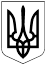 БЕРЕЗАНСЬКА МІСЬКА РАДАБРОВАРСЬКОГО РАЙОНУ КИЇВСЬКОЇ ОБЛАСТІРІШЕННЯтридцять четвертої сесії восьмого скликанняПро  перейменування закладуосвіти	Відповідно до статті 26 Закону України  „Про місцеве самоврядування в Україні“, частини 6 статті 22, підпункту  13 пункту 3 розділу ХІІ „Прикінцеві та перехідні положення“ Закону України „Про освіту“, статтей  34, 35 Закону України „Про повну загальну середню освіту“, статтей 16, 17 Закону України „Про державну реєстрацію юридичних осіб, фізичних осіб - підприємців та громадських формувань“, враховуючи рекомендації постійної депутатської комісії  з питань  освіти, культури, молоді та спорту, медицини, туризму, соціального захисту населення, допомоги воїнам АТО, міська радаВИРІШИЛА:1.  Перейменувати Ярешківський навчально-виховний  комплекс „загальноосвітня    школа І-ІІ ступенів – дитячий садок“ Березанської міської ради Київської області (07530, Київська область, Броварський район,               село Ярешки, вулиця Дружби, будинок 22, ідентифікаційний код 20619635) у  Ярешківську гімназію Березанської міської ради  Київської області  з  01.09.2022.2. Затвердити  Статут Ярешківської гімназії Березанської міської ради  Київської області (додається).3. Директору Ярешківського навчально-виховного комплексу „загальноосвітня школа І-ІІ ступенів – дитячий садок“ Березанської міської ради Київської області Тимошенко Л.А. здійснити організаційно-правові заходи, передбачені чинним законодавством, у зв’язку з  перейменуванням Ярешківського навчально-виховного комплексу „загальноосвітня школа І-ІІ ступенів – дитячий садок“ Березанської міської ради Київської області відповідно до вимог чинного законодавства.4. Контроль за виконанням  рішення покласти на  постійну комісію міської ради з питань освіти, культури, молоді та спорту, медицини, туризму, соціального захисту населення, допомоги воїнам АТО (Гуменюк В.А.) та першого заступника міського голови Руслана ХРУЛЯ.Міський голова 						              Володимир ТИМЧЕНКО                                                                                 ЗАТВЕРДЖЕНОРішення тридцять четвертої сесії Березанської міської ради восьмого скликання 22.02.2022  № 22СТАТУТ Ярешківської гімназії Березанської міської ради Київської областіПродовження додаткаЗагальні положення1.1.  Ярешківська гімназія Березанської міської   ради Київської області (далі за текстом  - Заклад) є  повним правонаступником Ярешківського навчально-виховного комплексу „загальноосвітня школа І-ІІ ступенів-дитячий садок“ Березанської міської ради Київської області. Форма власності – комунальна. 1.2. Повне найменування закладу освіти: Ярешківська гімназія  Березанської міської ради Київської області.Скорочене найменування: Ярешківська гімназія.1.3. Юридична адреса Ярешківської гімназії: 07530, Київська область, Броварський район, с. Ярешки, вул. Дружби, 22.1.4. Засновником Ярешківської гімназії є Березанська міська рада Київської області (далі за текстом – Засновник).1.5. Уповноваженим органом управління Закладом є відділ освіти виконавчого комітету Березанської міської ради.1.6. Заклад освіти є юридичною особою, неприбутковим закладом освіти, основним видом діяльності якої є освітня діяльність, що забезпечує здобуття дошкільної, початкової та базової середньої освіти, має рахунок в органах Казначейства, самостійний баланс, штамп, печатку, бланки зі своїм повним найменуванням.1.7. Ярешківська гімназія для досягнення мети своєї статутної діяльності має право  набувати майнові і  немайнові права,  нести обов’язки, виступати стороною у судовому процесі, мати у власності кошти та інше майно відповідно до законодавства.1.8. Заклад у своїй діяльності керується Конституцією України, Законами України „Про освіту“, „Про повну загальну середню освіту“, „Про дошкільну освіту“, іншими законодавчими актами України, постановами Верховної Ради України, актами Президента України, Кабінету Міністрів України, наказами Міністерства освіти і науки України, інших центральних органів виконавчої влади, рішеннями Березанської міської ради та виконавчого комітету Березанської міської ради, розпорядженнями міського голови, іншими нормативно-правовими актами й цим Статутом.1.9. Заклад має  в своєму складі такі структурні підрозділи:  початкову школу та  дошкільний підрозділ (для дітей віком від трьох до шести (семи) років). Дошкільний підрозділ діє на підставі даного Статуту та положення про нього, затвердженого керівником Закладу. 1.10. Заклад  фінансується за рахунок коштів державного, місцевого бюджетів та інших джерел, не заборонених законодавством. Кошторис Ярешківської гімназії  затверджується Березанською міською радою. 1.11. Структура і штатний розпис Закладу затверджуються керівником закладу за погодженням з Березанською міською радою. 1.12. Заклад самостійно приймає рішення і здійснює діяльність у межах своєї компетенції, передбаченої законодавством України та цим Статутом.Продовження додатка1.13. Структура  Закладу визначається власною концепцією діяльності, принципами особистісно орієнтованого навчання й виховання, наступності, системності, диференціації та індивідуалізації освітнього процесу, забезпечує відповідність мети навчання, виховання і розвитку учнів у кожному віковому періоді їх психологічним, фізіологічним та віковим особливостям.В обов’язковому порядку забезпечується наступність дошкільної, початкової та базової освіти зі збереженням профільного напрямку.1.14. Мовою освітнього процесу в Закладі  є державна мова.Особам, які належать до корінних народів або національних меншин України, в Закладі за заявою одного з батьків чи осіб, які їх заміняють, гарантується і забезпечується право вивчати мову відповідного корінного народу або національної меншини.1.15. У Закладі створюються та функціонують професійні спільноти вчителів-предметників, класних керівників, інші форми методичної роботи. 1.16. Психологічне забезпечення освітнього процесу у  Закладі  здійснює практичний психолог. Соціально-педагогічний патронаж здійснюється соціальним педагогом. За своїм статусом практичний психолог і соціальний педагог належать до педагогічних працівників.1.17. Медичне обслуговування учнів та відповідні умови для його організації забезпечуються Закладом відповідно до вимог чинного законодавства.  Медичне обслуговування учнів здійснюється медичною сестрою, яка входить до штату  Закладу, а також медичними працівниками відповідного закладу охорони здоров’я у порядку, встановленому чинним законодавством.1.18. Взаємовідносини  Закладу з юридичними і фізичними особами визначаються угодами, що укладені між ними.2. Мета та завдання закладу2.1. Головною метою Ярешківської гімназії є створення умов для здобуття особами дошкільної, початкової та базової середньої освіти, зокрема шляхом проведення профорієнтаційної роботи серед здобувачів освіти, забезпечення реалізації їх індивідуальної освітньої траєкторії, впровадження курсів за вибором, факультативів, гуртків.2.2. Заклад функціонує з метою забезпечення:2.2.1. цілісного розвитку дитини, її фізичних, інтелектуальних і творчих здібностей шляхом виховання, навчання, соціалізації та формування необхідних життєвих навичок;2.2.2. всебічного розвитку, навчання, виховання, виявлення обдарувань, соціалізації особистості, яка здатна до життя в суспільстві та цивілізованої взаємодії з природою, має прагнення до самовдосконалення і здобуття освіти упродовж життя, готова до свідомого життєвого вибору та самореалізації, відповідальності, трудової діяльності та громадянської активності, дбайливого ставлення до родини, своєї країни, довкілля, спрямування своєї діяльності на користь іншим людям і суспільству;Продовження додатка2.2.3.  формування в учнів ключових компетентностей, необхідних  кожній сучасній людині для успішної життєдіяльності:вільне володіння державною мовою;здатність спілкуватися рідною (у разі відмінності від державної) та іноземними мовами;математична компетентність;компетентності у галузі природничих наук, техніки і технологій;інноваційність;екологічна компетентність;інформаційно-комунікаційна компетентність;навчання впродовж життя;громадянські та соціальні компетентності, пов’язані з ідеями демократії,  справедливості, рівності, прав людини, добробуту та здорового способу життя, з усвідомленням рівних прав і можливостей;культурна компетентність;підприємливість та фінансова грамотність;інші компетентності, передбачені стандартом освіти.2.3. Діяльність  Закладу  будується на принципах гуманізму; демократизму;  виховання патріотизму, поваги до культурних цінностей Українського народу, його історико-культурного надбання і традицій; формування усвідомленої потреби в дотриманні Конституції та законів України, нетерпимості до їх порушення; поваги до прав і свобод людини, нетерпимості до приниження її честі та гідності, фізичного або психологічного насильства, а також дискримінації за будь-якими ознаками; формування культури здорового способу життя, екологічної культури і дбайливого ставлення до довкілля; невтручання політичних партій та релігійних організацій в освітній процес;  органічного  поєднання  загальнолюдських духовних  цінностей із національною історією і культурою; диференціації та оптимізації змісту і форм освіти, науковості, розвиваючого характеру навчання та його індивідуалізації.2.4. Заклад несе відповідальність за:2.4.1. безпечні умови освітньої діяльності;2.4.2. дотримання державних стандартів освіти;2.4.3. дотримання договірних зобов’язань з іншими суб’єктами освітньої, виробничої, наукової діяльності, у тому числі зобов’язань за міжнародними угодами; 2.4.4. дотримання фінансової дисципліни.2.5. Заклад  здійснює освітній процес і виховання в інтересах суспільства, держави, забезпечує охорону здоров’я здобувачів освіти, створення сприятливих умов для різнобічного розвитку особистості, у тому числі можливості для задоволення потреби учнів у самоосвіті.2.6. Заклад має право:Продовження додатка2.6.1. визначати форми, засоби організації освітнього процесу за погодженням  із Засновником;2.6.2. в установленому порядку розробляти і впроваджувати авторські програми;2.6.3. розробляти та пропагувати інформаційно-методичну літературу;2.6.4. використовувати різні форми морального й матеріального заохочення учасників освітнього процесу;2.6.5. розпоряджатися рухомим і нерухомим майном відповідно до вимог чинного законодавства за погодженням із Засновником;2.6.6. отримувати кошти й матеріальні цінності, не заборонені чинним законодавством України;2.6.7. залишати у своєму розпорядженні і використовувати власні надходження  у порядку, визначеному чинним законодавством України;2.6.8. встановлювати власну атрибутику і символіку;2.6.9. встановлювати власну форму одягу для учнів;2.6.10. надавати населенню додаткові освітні послуги;2.6.11. співпрацювати з підприємствами, установами, організаціями  на основі угод і договорів про співпрацю;2.6.12. висвітлювати діяльність закладу на власному інтернет – сайті та в засобах масової інформації.Основними завданнями Закладу є:виховання громадянина України;формування особистості здобувача освіти, розвиток його здібностей й обдарувань, наукового світогляду;забезпечення відповідності рівня дошкільної, початкової та базової середньої освіти  вимогам стандартів освіти;виховання в учнів (вихованців) поваги до Конституції України, державних символів України, прав і свобод людини й громадянина, почуття власної гідності, відповідальності перед законом за свої дії, свідомого ставлення до обов'язків людини і громадянина;реалізація права учнів (вихованців) на вільне формування політичних і світоглядних переконань;виховання шанобливого ставлення до родини, поваги до народних традицій і звичаїв, державної мови та інших мов, національних цінностей українського народу та інших народів і націй;виховання свідомого ставлення до свого здоров'я та здоров'я інших громадян як найвищої соціальної цінності,  формування засад 
здорового способу  життя,  збереження  і  зміцнення  фізичного  та 
психічного здоров'я здобувачів освіти.Завданнями Закладу в галузі дошкільної освіти також є:збереження та зміцнення фізичного, психічного і духовного здоров'я дитини;виховання у дітей любові до України,  свідомого ставлення до себе, оточення та довкілля;Продовження додаткаформування особистості дитини, розвиток її творчих здібностей, набуття нею соціального досвіду;                    виконання вимог Базового компонента дошкільної освіти, забезпечення соціальної адаптації та готовності продовжувати освіту;здійснення соціально-педагогічного патронату сім'ї.2.9. Рівний доступ в Закладі до здобуття початкової та базової загальної середньої освіти забезпечується шляхом:визначення правил зарахування до закладу;зарахування до початкової школи та гімназії без проведення конкурсу, крім випадків, визначених законодавством;фінансування Закладу  за рахунок коштів державного та місцевого бюджетів в обсязі, достатньому для виконання державних стандартів та ліцензійних умов;дотримання вимог законодавства щодо доступності Закладу для осіб з особливими освітніми потребами;викладання навчальних предметів (інтегрованих курсів) способами, що є найбільш прийнятними для осіб відповідного віку, у тому числі шляхом адаптації/модифікації змісту навчальних предметів (інтегрованих курсів) для осіб з особливими освітніми потребами;використання розвиваючих засобів і методів навчання, що враховують особливі освітні потреби учнів та сприяють успішному засвоєнню змісту навчання і розвитку дитини;дотримання принципів універсального дизайну та/або розумного пристосування відповідно до найкращих інтересів дитини.Зарахування дітей до Закладу  на конкурсних засадах (проведення будь-яких заходів, спрямованих на перевірку знань, умінь, навичок чи інших компетентностей дитини) для здобуття початкової освіти забороняється.До Закладу  для здобуття початкової та базової середньої освіти у порядку, визначеному законодавством, обов’язково зараховуються всі діти, які:проживають на території обслуговування Закладу;є рідними братами та/або сестрами дітей, які здобувають освіту в цьому Закладі;є дітьми працівників цього Закладу.Діти з особливими освітніми потребами, які проживають на території обслуговування Закладу, мають право на першочергове зарахування до нього у порядку, визначеному законодавством, для здобуття початкової та базової середньої освіти.Організація освітнього процесу в Закладі Освітній процес у Закладі організовується відповідно до Закону України „Про освіту“, Закону України „Про повну загальну середню освіту“, Закону України „Про дошкільну освіту“, інших актів законодавства, освітніх програм  Закладу   та  спрямовується  на  розвиток  та  виявлення  здібностей  та Продовження додаткаобдарувань особистості, індивідуальних здібностей, досягнення результатів навчання, прогресу в розвитку, зокрема формування і застосування відповідних компетентностей, визначених державними стандартами дошкільної та базової                                                                                 середньої освіти.Освітній процес у Закладі для здобуття початкової та базової середньої освіти здійснюється за інституційною, індивідуальною та іншими формами навчання, положення про які затверджує Міністерство освіти і науки України.Освітня програма -  єдиний комплекс освітніх компонентів  (предметів виввчення, дисциплін, індивідуальних занять, контрольних заходів тощо), спланованих і організованих для досягнення визначених результатів навчання.Основою для розроблення освітньої програми  є стандарт освіти відповідного рівня.Освітня програма містить:вимоги до осіб, які можуть розпочати навчання за програмою;перелік освітніх компонентів та їх логічну послідовність;загальний обсяг навчального навантаження та очікувані результати навчання здобувачів освіти.Заклад розробляє та використовує в освітній діяльності  освітню програму на кожному рівні (циклі) початкової та базової середньої освіти та освітню програму дошкільної освіти. Освітня програма розробляється на основі відповідної типової освітньої програми або освітньої програми, розробленої суб’єктами освітньої діяльності, науковими установами, фізичними чи юридичними особами і затвердженої центральним органом виконавчої влади із забезпечення якості освіти відповідно до вимог чинного законодавства. Рішення про використання Закладом  освітньої програми, розробленої на основі типової освітньої програми або іншої освітньої програми, приймається педагогічною радою Закладу.Освітня програма Закладу  схвалюється педагогічною радою  та затверджується його керівником. На основі визначеного в освітній програмі Закладу  навчального плану педагогічна рада складає, а його керівник затверджує річний навчальний план (один або декілька), в якому конкретизується організація освітнього процесу, зокрема: перелік навчальних предметів (інтегрованих курсів), обов’язкових для вивчення, вибіркових (за вибором учнів) освітніх компонентів (навчальних предметів, курсів, інтегрованих курсів), та кількість навчальних годин на тиждень (та/або кількість годин на навчальний рік). Діяльність дошкільного підрозділу Закладу регламентується  планом роботи, який складається, як правило, на навчальний рік та літній період.Заклад реалізує освітні програми за кошти державного, місцевих бюджетів, інших джерел, не заборонених законодавством, і не може реалізовувати чи забезпечувати (повністю або частково) свої освітні програми Продовження додатказа кошти батьків та/або учнів.Заклад працює за  підручниками, посібниками, що мають відповідний гриф Міністерства освіти і науки України, і забезпечує виконання освітньо-виховних    завдань   на   кожному    ступені  навчання   відповідно   до   віковихособливостей та природних здібностей дітей та запитів батьків. Заклад може реалізовувати освітні програми й надавати платні послуги на договірній основі згідно з чинним законодавством України. Освітній процес у Закладі для здобуття початкової та базової освіти організовується в межах навчального року, що розпочинається у День знань - 1 вересня і закінчується не пізніше 1 липня наступного року. Якщо 1 вересня припадає на вихідний день, навчальний рік розпочинається у перший за ним робочий день.Навчальний рік у дошкільному підрозділі Закладу  починається 1 вересня і закінчується 31 травня наступного року. Літній період починається 1 червня і закінчується 31 серпня.  Режим роботи дошільного підрозділу, тривалість перебування в ньому дітей встановлюється Засновником Закладу відповідно до законодавства. За розпорядженням Засновника Закладу дошкільний підрозділ для задоволення освітніх, соціальних потреб громадян може функціонувати неповний календарний рік, але не менше як три місяці на рік. Структура і тривалість навчального року, навчального тижня, навчального дня, занять, відпочинку між ними, форми організації освітнього процесу визначаються педагогічною радою Закладу на підставі чинного законодавства в межах часу, передбаченого освітньою програмою, відповідно до обсягу навчального навантаження, встановленого відповідним навчальним планом, та з урахуванням вікових особливостей, фізичного, психічного та інтелектуального розвитку дітей, особливостей регіону тощо.Загальна тривалість канікул протягом навчального року не повинна становити менше, як 30 календарних днів.Безперервна навчальна діяльність учнів Закладу не може перевищувати 35 хвилин (для 1 року навчання), 40 хвилин (для 2-4 років навчання), 45 хвилин (5-12 років навчання), крім випадків, визначених законодавством.За умови організації дистанційного навчання, зокрема в умовах карантинних обмежень, учні різного віку можуть безперервно працювати з технічними засобами під час уроку в часові терміни, визначені Санітарним регламентом закладів загальної середньої освіти:для учнів 1 класів - не більше 10 хвилин;для учнів 2-4 класів - не більше 15 хвилин;для учнів 5-7 класів - не більше 20 хвилин;для учнів 8-9 класів - 20 - 25 хвилин.Під час уроку, після роботи з технічними засобами учні обов’язково повинні робити вправи для профілактики зорової та статичної втоми.Продовження додаткаОрганізація освітнього процесу не повинна призводити до перевантаження здобувачів освіти та має забезпечувати безпечні, нешкідливі та здорові умови здобуття освіти.Зміна тривалості уроків допускається за погодженням з органом управління та органів, відповідальних за державний нагляд і контроль за дотриманням санітарно- гігієнічних вимог.Заклад може обрати інші, окрім уроку, форми організації освітнього процесу.Тривалість перерв між уроками встановлюється з урахуванням потреби в організації активного відпочинку й харчування учнів, але не менш як 15 хвилин (для учнів 1-4 класів), 10 хвилин (для учнів 5-9 класів), великої перерви (після третього та четвертого уроків) - не менше 30 хвилин (1-4 класи) та не менше 20 хвилин (5-9 класи). Щоденна кількість і послідовність навчальних занять визначається розкладом уроків, що складається  відповідно до санітарно-гігієнічних та педагогічних вимог. Розклад уроків складається з  враховуванням оптимального співвідношення навчального навантаження протягом тижня, а також чергування протягом дня і тижня навчальних занять з навчальних предметів природничо-математичного, суспільно-гуманітарного циклів із навчальними предметами художньо-естетичного, фізкультурно-оздоровчого та технологічного циклів і затверджується керівником Закладу. Зміст, обсяг і характер домашніх завдань визначаються вчителем відповідно до педагогічних і санітарно-гігієнічних вимог з урахуванням вимог навчальних програм та індивідуальних особливостей учнів.Відволікання учнів від навчальних занять для провадження інших видів діяльності забороняється (крім випадків, передбачених чинним  законодавством). Залучення здобувачів освіти до видів діяльності, не передбачених навчальним планом, дозволяється лише за їх згодою та згодою батьків або осіб, які їх замінюють.Заклад  є відокремленими від церкви (релігійних організацій), має світський характер.Політичні партії (об’єднання) не мають права втручатись в освітню діяльність Закладу.У Закладі  забороняється створення осередків політичних партій та функціонування будь-яких політичних об’єднань.Забороняється залучати здобувачів освіти, працівників Закладу  до участі в заходах, організованих релігійними організаціями чи політичними партіями (об’єднаннями), крім заходів, передбачених освітньою програмою.Здобувачі освіти не можуть бути обмежені у праві на здобуття освіти в Закладі  через їх належність або неналежність до релігійних організацій чи політичних партій (об’єднань).Зарахування учнів до Закладу  проводиться  наказом  по  Закладу,  що Продовження додатка                                                                                                                                                                                                                                                                                                                                                                                                                                                               видається на підставі заяви, копії свідоцтва про народження дитини, за наявності медичної довідки встановленого зразка і відповідного документа про освіту (крім учнів першого класу).Зарахування дітей до 1 класу відбувається, як правило, з шести років. Діти,   яким   на   початок   навчального  року  виповнилося  сім  років,  повиннірозпочинати здобуття початкової освіти цього ж навчального року.Особи з особливими освітніми потребами можуть розпочинати здобуття початкової освіти з іншого віку, а тривалість здобуття ними початкової освіти  може бути подовжена з доповненням освітньої програми корекційно - розвитковим складником.У Закладі,  за потреби, утворюються інклюзивні та/або спеціальні групи і класи для навчання осіб з особливими освітніми потребами. У разі звернення  батьків особи з особливими освітніми потребами така група або клас утворюється в обов’язковому порядку.Особи з порушеннями фізичного, психічного, інтелектуального розвитку  і сенсорними порушеннями забезпечуються у Закладі  допоміжними засобами для навчання.За Закладом  закріплюється територія обслуговування дітей. У разі потреби, бажання батьків здобувач освіти може перейти протягом будь-якого року навчання до іншого закладу освіти. Переведення учнів здійснюється за наявності особової справи учня встановленого зразка. Видача особової справи учня батькам або особам, які їх замінюють, для переведення до іншого закладу освіти можлива лише при умові надання довідки про зарахування на навчання, що надав цей заклад.За письмовим зверненням батьків учнів або осіб, які їх замінюють,  керівник Закладу приймає рішення про утворення групи (груп) подовженого дня, у тому числі інклюзивної та/або спеціальної, фінансування якої (яких) здійснюється за кошти засновника та за інші кошти, не заборонені законодавством.Порядок утворення та організації діяльності груп подовженого дня у Закладі  визначається центральним органом виконавчої влади у сфері освіти і науки.Зарахування учнів до групи подовженого дня та їх відрахування здійснюються згідно з наказом керівника Закладу на підставі відповідної заяви батьків або осіб, які їх замінюють. Заяви про зарахування учнів до групи подовженого дня приймаються на початку кожного навчального року, як правило, до 5 вересня, у виняткових випадках протягом навчального року за наявності вільних місць.Група подовженого дня може комплектуватися з учнів одного класу, кількох класів, кількох різних класів, але не більш як чотирьох вікових груп. Тривалість перебування учнів у групі подовженого дня становить шість годин на день, а за наявності відповідної заяви батьків або осіб, які їх замінюють, може зменшуватися.Продовження додаткаІндивідуальне навчання та екстернат в Закладі  при потребі організовується відповідно до Положення про індивідуальне навчання та екстернат, затверджені Міністерством освіти і науки України.Різниця в часі навчальних годин 1-4 класів обов’язково обліковується  і компенсується проведенням додаткових, індивідуальних занять та консультацій  з учнями.У  Закладі  проводяться індивідуальні, групові, факультативні та інші позакласні заняття та заходи, спрямовані на задоволення освітніх інтересів та потреб учнів, розвиток їх творчих здібностей, нахилів і обдарувань.Оцінювання результатів навчання учнів4.1. Кожен учень має право на справедливе, неупереджене, об’єктивне, незалежне, недискримінаційне та доброчесне оцінювання результатів його навчання незалежно від виду та форми здобуття ним освіти.4.2. За вибором Закладу  оцінювання може здійснюватися за власною шкалою оцінювання результатів навчання учнів або за системою оцінювання, визначеною законодавством.4.3. У разі запровадження Закладом  власної шкали оцінювання результатів навчання учнів ним мають бути визначені правила переведення до системи оцінювання, визначеної законодавством.4.4. Річне оцінювання та державна підсумкова атестація здійснюються за системою оцінювання, визначеною законодавством, а результати такого оцінювання відображаються у свідоцтві досягнень, що видається учневі щороку у разі переведення його на наступний рік навчання.4.5. Оцінювання відповідності результатів навчання учнів, які завершили здобуття початкової чи базової середньої  освіти, вимогам державних стандартів здійснюється шляхом державної підсумкової атестації.4.6. Кожен учень має пройти державну підсумкову атестацію за кожний рівень повної загальної середньої освіти з державної мови, математики та інших предметів, визначених центральним органом виконавчої влади у сфері освіти і науки, крім випадків, визначених законодавством.4.7. Зміст, форми і порядок проведення державної підсумкової атестації визначаються і затверджуються центральним органом виконавчої влади у сфері освіти і науки.4.8. У разі вибуття учня із Закладу  (виїзд за кордон, надання соціальної відпустки тощо) оцінювання результатів навчання такого учня може проводитися достроково.4.9. Оцінювання результатів навчання учня незалежно від форми здобуття ним освіти має здійснюватися особами, які провадять педагогічну діяльність.Оцінювання результатів навчання учня з особливими освітніми потребами в Закладі здійснюється згідно із загальними критеріями оцінювання та з урахуванням індивідуального навчального плану (за наявності).Система    та   загальні   критерії   оцінювання  результатів  навчання  учнів Продовження додаткавизначаються центральним органом виконавчої влади у сфері освіти і науки.4.10. За особливі успіхи в навчанні, дослідницькій, пошуковій, науковій діяльності, культурних заходах, спортивних змаганнях тощо до учнів можуть застосовуватися різні види морального та/або матеріального заохочення і відзначення, зокрема: нагородження похвальним листом, грамотою тощо.Рішення про заохочення (відзначення) учня приймає педагогічна рада Закладу.Рішення про заохочення (відзначення) учнів приймаються з дотриманням принципів об’єктивності, справедливості, з урахуванням вікових та індивідуальних особливостей учнів.Учасники освітнього процесу закладу, їх права і обов’язки5.1. Учасниками освітнього процесу є:здобувачі освіти (діти дошкільного віку, вихованці, учні);педагогічні  працівники;батьки здобувачів освіти або особи, які їх замінюють;асистенти дітей;помічники вихователів;медичні працівники;інші особи, передбачені спеціальними законами та залучені до освітнього процесу у порядку, що встановлюється Закладом.Учні – здобувачі початкової та базової  освіти.Діти дошкільного віку, вихованці - здобувачі дошкільної освіти (особи, які навчаються та виховуються в дошкільному підрозділі Закладу).Статус учнів, дітей дошкільного віку, вихованців, інших учасників освітнього процесу в Закладі, їх права та обов'язки визначаються Законами України „Про освіту“, „Про повну загальну середню освіту“, „Про дошкільну освіту“, цим Статутом та іншими нормативно-правовими актами.5.2. Залучення будь-яких інших осіб до участі в освітньому процесі (проведення навчальних занять, лекцій, тренінгів, семінарів, майстер-класів, конкурсів, оцінювання результатів навчання тощо) здійснюється за рішенням керівника Закладу. Відповідальність за зміст таких заходів несе керівник Закладу.Не можуть працювати в Закладі  або залучатися до участі в освітньому процесі (проведення навчальних занять, лекцій, тренінгів, семінарів, майстер-класів, конкурсів, оцінювання результатів навчання тощо) особи, які вчинили злочин проти статевої свободи чи статевої недоторканості дитини або у присутності дитини чи з використанням дитини.Заклад створює безпечне освітнє середовище з метою забезпечення належних і безпечних умов навчання, виховання, розвитку учнів та вихованців, а також формує у них гігієнічні навички та засади здорового способу життя.Відповідальність за організацію харчування дітей дошкільного віку, вихованців,  учнів   у  Закладі,   додержання  вимог  санітарного  законодавства, Продовження додатказаконодавства про безпечність та якість харчових продуктів покладається  на Засновника та керівника Закладу. Норми та порядок організації харчування здобувачів освіти у Закладі встановлюється чинним законодавством.Медичне обслуговування  у Закладі здійснюється згідно з чинним законодавством.5.4. Дитина має гарантоване державою право на:5.4.1. безоплатну дошкільну освіту;5.4.2. безпечні   та  нешкідливі   для  здоров'я  умови  утримання,  розвитку,виховання і навчання;5.4.3. захист від будь-якої інформації, пропаганди та агітації, що завдає шкоди її здоров'ю, моральному та духовному розвитку;5.4.4. безоплатне медичне обслуговування у Закладі;5.4.5. захист від будь-яких форм експлуатації та дій, які шкодять здоров'ю дитини, а також від фізичного та психологічного насильства, приниження її гідності;5.4.6. здоровий спосіб життя;5.4.7. діти з особливими освітніми потребами, що зумовлені порушеннями інтелектуального розвитку та/або сенсорними та фізичними порушеннями, мають право на першочергове зарахування до Закладу.5.5. Учні мають право на:5.5.1. індивідуальну освітню траєкторію, що реалізується, зокрема, через вільний вибір видів, форм і темпу здобуття освіти, закладів освіти і запропонованих ними освітніх програм, навчальних дисциплін та рівня їх складності, методів і засобів навчання;5.5.2. якісні освітні послуги;5.5.3. справедливе та об’єктивне оцінювання результатів навчання;5.5.4. відзначення успіхів у своїй діяльності;5.5.5. свободу творчої, спортивної, оздоровчої, культурної, просвітницької, наукової і науково-технічної діяльності тощо;5.5.6. безпечні та нешкідливі умови навчання, утримання і праці;5.5.7. повагу людської гідності;5.5.8. захист під час освітнього процесу від приниження честі та гідності, будь-яких форм насильства та експлуатації, булінгу (цькування), дискримінації за будь-якою ознакою, пропаганди та агітації, що завдають шкоди здоров’ю учня;5.5.9.  отримання   соціальних та психолого-педагогічних послуг як особа, яка постраждала від булінгу (цькування), стала його свідком або вчинила булінг (цькування);5.5.10. користування     бібліотекою, навчальною, науковою, виробничою, культурною, спортивною, побутовою, оздоровчою інфраструктурою Закладу  та послугами його структурних підрозділів у порядку, встановленому Закладом відповідно до спеціальних законів;5.5.11.  доступ        до        інформаційних   сурсів    і      комунікацій,       щоПродовження додаткавикористовуються в освітньому процесі та науковій діяльності;5.5.12. інші необхідні умови для здобуття освіти, у тому числі для осіб з особливими освітніми потребами та із соціально незахищених верств населення.5.6. Учні зобов’язані:5.6.1. виконувати вимоги освітньої програми та досягти результатів навчання, передбачених стандартом освіти для відповідного рівня освіти;5.6.2. поважати гідність, права, свободи та законні інтереси всіх учасників освітнього процесу, дотримуватися етичних норм;5.6.3. відповідально та дбайливо ставитися до власного здоров’я, здоров’я оточуючих, довкілля;5.6.4. дотримуватися положень цього Статуту, правил внутрішнього трудового розпорядку Закладу;5.6.5.  повідомляти керівництво Закладу про факти булінгу (цькування) стосовно учнів, педагогічних працівників, інших осіб, які залучаються до освітнього процесу, свідком яких вони були особисто або про які отримали достовірну інформацію від інших осіб.5.7. Виховання в сім’ї є першоосновою розвитку дитини як особистості.5.8. Батьки здобувачів освіти та особи, які їх замінюють, мають право:5.8.1. захищати відповідно до законодавства права та законні інтереси дітей;5.8.2. звертатися до Закладу, уповноваженого органу управління освітою з питань освіти;5.8.3. обирати заклад освіти, освітню програму, вид і форму здобуття дітьми відповідної освіти;5.8.4. брати участь у громадському самоврядуванні Закладу, зокрема обирати і бути обраними до органів громадського самоврядування;5.8.5. завчасно отримувати інформацію про всі заплановані у Закладі  та позапланові педагогічні, психологічні, медичні, соціологічні заходи, дослідження, обстеження, педагогічні експерименти та надавати згоду на участь у них дитини;5.8.6. брати участь у розробленні індивідуальної програми розвитку дитини та/або індивідуального навчального плану;5.8.7. отримувати інформацію про діяльність Закладу, у тому числі щодо надання соціальних та психолого-педагогічних послуг особам, які постраждали від булінгу (цькування), стали його свідками або вчинили булінг (цькування), про результати навчання своїх дітей (дітей, законними представниками яких вони є) і результати оцінювання якості освіти у Закладі  та його освітньої діяльності;5.8.8. подавати керівництву або Засновнику Закладу  заяву про випадки булінгу (цькування) стосовно дитини або будь-якого іншого учасника освітнього процесу;5.8.9. вимагати повного та неупередженого розслідування випадків булінгуПродовження додатка(цькування) стосовно дитини або будь-якого іншого учасника освітнього процесу.5.9. Батьки учнів та особи, які їх замінюють, здобувачів освіти зобов’язані:5.9.1. виховувати у дітей повагу до гідності, прав, свобод і законних інтересів людини, законів та етичних норм, відповідальне ставлення до власного здоров’я, здоров’я оточуючих і довкілля;5.9.2. сприяти виконанню дитиною освітньої програми та досягненню дитиною передбачених нею результатів навчання;5.9.3. поважати гідність, права, свободи і законні інтереси дитини та іншихучасників освітнього процесу;5.9.4. дбати про фізичне і психічне здоров’я дитини, сприяти розвитку її здібностей, формувати навички здорового способу життя;5.9.5. формувати у дитини культуру діалогу, культуру життя у взаєморозумінні, мирі та злагоді між усіма народами, етнічними, національними, релігійними групами, представниками різних політичних і релігійних поглядів та культурних традицій, різного соціального походження, сімейного та майнового стану;5.9.6. настановленням і особистим прикладом утверджувати повагу до суспільної моралі та суспільних цінностей, зокрема правди, справедливості, патріотизму, гуманізму, толерантності, працелюбства;5.9.7. формувати  у  дітей  усвідомлення  необхідності додержуватися Конституції та законів України, захищати суверенітет і територіальну цілісність України;5.9.8. виховувати у дитини повагу до державної мови та державних символів України, національних, історичних, культурних цінностей України, дбайливе ставлення до історико-культурного надбання України;5.9.9. дотримуватися установчих документів, правил внутрішнього розпорядку Закладу, а також умов договору про надання освітніх послуг (за наявності);5.9.10. сприяти керівництву Закладу  у проведенні розслідування щодо випадків булінгу (цькування);5.9.11. виконувати рішення та рекомендації комісії з розгляду випадків булінгу (цькування) в Закладі.Відповідальність за здобуття повної загальної середньої освіти дітьми покладається на їхніх батьків, а дітьми, позбавленими батьківського піклування, - на осіб, які їх замінюють.Батьки або особи, які їх замінюють, несуть відповідальність перед суспільством і державою за розвиток, виховання і навчання дітей, а також збереження їх життя, здоров'я, людської гідності.Сім'я зобов'язана сприяти здобуттю дитиною дошкільної освіти або забезпечити дошкільну освіту в сім'ї відповідно до вимог Базового компонента дошкільної освіти.5.11. Педагогічними працівниками повинні бути особи з високимиПродовження додаткаморальними якостями, які мають  педагогічну освіту, вищу освіту, вільно володіють державною мовою; мають належний рівень професійної підготовки, здійснюють педагогічну діяльність, забезпечують результативність та якість своєї роботи, фізичний та психічний стан здоров’я яких дозволяє виконувати професійні обов’язки.5.12. Педагогічні та інші працівники Закладу призначаються на посади                         та звільняються з посад у відповідності до законодавства України про працю, Закону України „Про повну загальну середню освіту“ та інших законодавчих актів.5.13. Педагогічні працівники мають право на:5.13.1. академічну свободу, включаючи свободу викладання, свободу від втручання в педагогічну, науково-педагогічну та наукову діяльність, вільний вибір форм, методів і засобів навчання, що відповідають освітній програмі;5.13.2. педагогічну ініціативу;5.13.3. розроблення та впровадження авторських навчальних програм, проектів, освітніх методик і технологій, методів і засобів, насамперед методик компетентнісного навчання;5.13.4. користування бібліотекою, навчальною, спортивною інфраструктурою Закладу;5.13.5. підвищення кваліфікації, перепідготовку;5.13.6. вільний вибір освітніх програм, форм навчання, закладів освіти, установ і організацій, інших суб’єктів освітньої діяльності, що здійснюють підвищення кваліфікації та перепідготовку педагогічних працівників;5.13.7. доступ до інформаційних ресурсів, що використовуються в освітньому процесі;5.13.8.   відзначення успіхів у своїй професійній діяльності;5.13.9. справедливе та об’єктивне оцінювання своєї професійної діяльності;5.13.10. захист професійної честі та гідності;5.13.11. індивідуальну освітню діяльність за межами Закладу;5.13.12. безпечні і нешкідливі умови праці;5.13.13. подовжену оплачувану відпустку;5.13.14. участь у громадському самоврядуванні Закладу;5.13.15. участь у роботі колегіальних органів управління Закладу.5.14. Педагогічні працівники зобов’язані:5.14.1. постійно підвищувати свій професійний і загальнокультурний рівні та педагогічну майстерність;5.14.2. виконувати освітню програму для досягнення учнями передбачених нею результатів навчання;5.14.3. сприяти розвитку здібностей учнів, формуванню навичок здорового способу життя, дбати про їхнє фізичне і психічне здоров’я;5.14.4. дотримуватися академічної доброчесності та забезпечувати її дотримання учнями в освітньому процесі;5.14.5. дотримуватися педагогічної етики;Продовження додатка5.14.6. поважати гідність, права, свободи і законні інтереси всіх учасників освітнього процесу;5.14.7. настановленням і особистим прикладом утверджувати повагу до суспільної моралі та суспільних цінностей, зокрема правди, справедливості, патріотизму, гуманізму, толерантності, працелюбства;5.14.8. формувати в учнів усвідомлення необхідності дотримуватись Конституції                     та законів України, захищати суверенітет і територіальну цілісність України;5.14.9. виховувати   в  учнів   повагу    до   державної   мови   та  державнихсимволів України, національних, історичних, культурних цінностей України, дбайливе ставлення до історико-культурного надбання України та навколишнього природного середовища;5.14.10. формувати в учнів прагнення до взаєморозуміння, миру, злагоди між усіма народами, етнічними, національними, релігійними групами;5.14.11. захищати учнів під час освітнього процесу від будь-яких форм фізичного та психічного насильства, приниження честі та гідності, дискримінації за будь-якою ознакою, пропаганди та агітації, що завдають шкоди здоров’ю учнів, запобігати вживанню ними та іншими особами на території Закладу алкогольних напоїв, наркотичних засобів, іншим шкідливим звичкам;5.14.12. повідомляти керівництво закладів освіти про факти боулінгу стосовно здобувачів освіти та інших осіб, які залучаються до освітнього процесу; 5.14.13. додержуватися вимог цього Статуту та правил внутрішнього трудового розпорядку Закладу, виконувати свої посадові обов’язки.5.15. Педагогічні працівники мають також інші права та обов’язки, передбачені законодавством, колективним договором, трудовим договором та/або установчими документами Закладу.5.16. У Закладі обов’язково проводиться атестація педагогічних працівників, яка здійснюється, як правило, один раз на п’ять років відповідно до Типового положення про атестацію педагогічних працівників, затвердженого центральним органом виконавчої влади, що забезпечує формування державної політики у сфері освіти.5.17. Педагогічні працівники, які систематично порушують Статут, правила внутрішнього трудового розпорядку Закладу, не виконують посадових обов’язків, умови колективного договору (контракту) або за результатами атестації не відповідають займаній посаді, звільняються з роботи відповідно до чинного законодавства.5.18. Працівники Закладу у відповідності до Закону України                              «Про забезпечення санітарного та епідемічного благополуччя населення» проходять безоплатні медичні огляди у встановлені чинним законодавством терміни.5.19. Представники громадськості мають право:Продовження додатка5.19.1. обирати і бути обраними до органів громадського самоврядування Закладу;5.19.2. бути керівниками  гуртків, секцій (на громадських засадах);5.19.3. сприяти  покращенню  матеріально-технічної  бази,  фінансовому забезпеченню Закладу;5.19.4. вносити пропозиції щодо організації освітнього процесу Закладу.5.20. Представники громадськості зобов’язані:5.20.1. дотримуватися Статуту Закладу, виконувати накази директора Закладу, рішення органу громадського самоврядування;5.20.2. захищати учнів від всіляких форм фізичного та психічного насильства;5.20.3. пропагувати здоровий спосіб життя, шкідливість вживання алкоголю, наркотиків, тютюну тощо.Учасники освітнього процесу мають також інші права та обов'язки визначені чинним законодавством України та підзаконними нормативно-правовими актами, зокрема рішеннями Засновника та Органу управління.6. Виховний  процес6.1. Виховний процес є невід’ємною складовою освітнього процесу в Закладі   і  ґрунтується на загальнолюдських цінностях, культурних цінностях Українського народу, цінностях громадянського (вільного демократичного) суспільства, принципах верховенства права, дотримання прав і свобод людини і громадянина, принципах, визначених Законом України „Про освіту“, та спрямовується на формування:6.1.1. відповідальних та чесних громадян, які здатні до свідомого суспільного вибору та спрямування своєї діяльності на користь іншим людям і суспільству;6.1.2. поваги до гідності, прав, свобод, законних інтересів людини і громадянина; нетерпимості до приниження честі та гідності людини, фізичного або психологічного насильства, а також до дискримінації за будь-якою ознакою;6.1.3. патріотизму, поваги до державної мови та державних символів України, поваги та дбайливого ставлення до національних, історичних, культурних цінностей, нематеріальної культурної спадщини Українського народу, усвідомленого обов’язку захищати у разі потреби суверенітет і територіальну цілісність України;6.1.4. усвідомленої   потреби в   дотриманні  Конституції  та  законів України, нетерпимості до їх порушення, проявів корупції та порушень академічної доброчесності;6.1.5. громадянської культури та культури демократії;6.1.6. культури та навичок  здорового способу життя,  екологічної  культури і дбайливого ставлення до довкілля;Продовження додатка6.1.7. прагнення  до утвердження  довіри,  взаєморозуміння, миру, злагоди між усіма народами, етнічними, національними, релігійними групами;6.1.8. почуттів  доброти, милосердя,  толерантності,  турботи,  справедливості, шанобливого ставлення до сім’ї, відповідальності за свої дії;6.1.9. культури  свободи та  самодисципліни, відповідальності за своє життя, сміливості та реалізації творчого потенціалу як невід’ємних складників становлення особистості.6.2. Єдність навчання, виховання і розвиток учнів забезпечується спільними зусиллями всіх учасників освітнього процесу.7. Управління Закладом7.1. Управління Закладом в межах повноважень, визначених законами та цим Статутом, здійснює Засновник або керівник Закладу, педагогічна рада, вищий колегіальний орган громадського самоврядування Закладу.Засновник та Уповноважений орган не мають права втручатися в діяльність Закладу, що здійснюється ним у межах його автономних прав, визначених Законом України „Про освіту“,  Законом України „Про повну загальну середню освіту“, Законом України „Про дошкільну освіту“ та цим Статутом.7.2. Засновник Закладу:7.2.1. приймає рішення про створення, реорганізацію, ліквідацію, зміну типу Закладу,  затверджує статут (його нову редакцію), укладає засновницький договір у випадках, визначених законом;7.2.2. затверджує кошторис та приймає фінансовий звіт Закладу  у випадках та порядку, визначених законодавством;7.2.3. затверджує положення про конкурс на посаду керівника Закладу  та склад конкурсної комісії;7.2.4. приймає рішення про проведення конкурсу на посаду керівника Закладу;7.2.5. затверджує за поданням Закладу статегію розвитку;7.2.6. фінансує виконання стратегії розвитку Закладу;7.2.7. здійснює контроль за використанням Закладом  публічних коштів;7.2.8. здійснює контроль за фінансово-господарською діяльністю  Закладу;7.2.9. забезпечує створення в Закладі інклюзивного освітнього середовища, універсального дизайну та розумного пристосування;7.2.10. реалізує інші права, передбачені законодавством та установчими документами Закладу.7.2.11. укладає строковий трудовий договір  з керівником  Закладу, обраним (призначеним) у порядку, встановленому законодавством та установчими документами Закладу;7.2.12. розриває строковий трудовий договір з керівником Закладу  з підстав та у порядку, визначених законодавством та установчими документами;7.3. Уповноважений орган:Продовження додатка7.3.1. готує для затвердження Засновнику кошторис Закладу;7.3.2. здійснює контроль за  дотриманням установчих документів Закладу;7.3.3. здійснює контроль за недопущенням привілеїв чи обмежень (дискримінації) за ознаками раси, кольору шкіри, політичних, релігійних та інших переконань, статі, віку, інвалідності, етнічного та соціального походження, сімейного та майнового стану, місця проживання, за мовними або іншими ознаками;7.3.4. здійснює контроль за виконанням плану заходів, спрямованих на запобігання та протидію булінгу (цькуванню) в Закладі; розглядає скарги про відмову у  реагуванні  на  випадки  булінгу  (цькування)  за  заявами  здобувачівосвіти, їхніх батьків, законних представників, інших осіб та приймає рішення за результатами розгляду таких скарг; сприяє створенню безпечного освітнього середовища в Закладі та вживає заходів для надання соціальних та психолого-педагогічних послуг здобувачам освіти, які вчинили булінг (цькування), стали його свідками або постраждали від булінгу;7.3.5. реалізує інші права, передбачені чинним законодавством та цим Статутом.7.4. Засновник зобов’язаний забезпечити:7.4.1. утримання та розвиток Закладу, його матеріально-технічної бази на рівні, достатньому для виконання вимог державних стандартів, ліцензійних умов провадження освітньої діяльності у сфері загальної середньої освіти, вимог трудового законодавства, оплати праці педагогічних та інших працівників, охорони праці, безпеки життєдіяльності, пожежної безпеки тощо;7.4.2. дотримання принципів універсального дизайну та/або розумного пристосування під час проектування, будівництва та реконструкції будівель, споруд, приміщень Закладу;7.4.3. можливість учнів продовжити навчання на відповідному рівні освіти у разі реорганізації чи ліквідації Закладу;7.4.4. оприлюднення всієї публічної інформації відповідно до вимог законів України „Про освіту“, „Про доступ до публічної інформації“ та „Про відкритість використання публічних коштів“.7.5. Безпосереднє управління Закладом  здійснює його директор, який несе відповідальність за освітню, фінансово-господарську та іншу діяльність, повноваження якого визначені законами України „Про освіту“, „Про повну загальну середню освіту“, цим Статутом та трудовим  договором. Директором може бути громадянин України, який вільно володіє державною мовою, має вищу освіту ступеня не нижче магістра,  стаж педагогічної та/або науково-педагогічної  роботи не менше трьох років,  організаторські здібності, стан фізичного і психічного здоров’я якого не перешкоджає виконанню професійних обов'язків, пройшов конкурсний відбір та визнаний переможцем конкурсу.7.6. Директор Закладу призначається на посаду за результатами конкурсного відбору строком на шість років (строком на два роки - для особи, яка призначається на посаду директора Закладу вперше) на підставі рішенняПродовження додаткаконкурсної комісії, до складу якої входять представники Засновника; представники місцевої державної адміністрації чи територіального органу центрального органу виконавчої влади із забезпечення якості освіти (за згодою); представники інститутів громадянського суспільства. До першого шестирічного строку включається дворічний строк перебування на посаді керівника закладу освіти, призначеного вперше.Конкурс на посаду директора Закладу проводиться відповідно до чинного законодавства та  Положення про конкурс на посаду керівника комунального закладу загальної середньої освіти, затвердженого Засновником.До участі у роботі комісії з правом дорадчого голосу можуть залучатися представники органів громадського самоврядування Закладу.Після закінчення  строку перебування на посаді особа має право брати участь у конкурсі на заміщення вакансії директора в цьому або іншому закладі загальної середньої освіти чи продовжити роботу в цьому Закладі на іншій посаді відповідно до чинного законодавства.7.7. Директор Закладу має право:7.7.1. діяти від імені Закладу без довіреності та представляти Заклад  у відносинах з іншими особами;7.7.2. підписувати документи з питань освітньої, фінансово-господарської та іншої діяльності Закладу;7.7.3. приймати рішення щодо діяльності Закладу  в межах повноважень, визначених законодавством та строковим трудовим договором, у тому числі розпоряджатися в установленому порядку майном Закладу та його коштами;7.7.4. призначати на посаду, переводити на іншу посаду та звільняти з посади працівників Закладу, визначати їхні посадові обов’язки, заохочувати та притягати до дисциплінарної відповідальності, а також вирішувати інші питання, пов’язані з трудовими відносинами, відповідно до вимог законодавства;7.7.5. визначати режим роботи Закладу;7.7.6. ініціювати перед засновником або уповноваженим ним органом питання щодо створення або ліквідації структурних підрозділів;7.7.7. видавати відповідно до своєї компетенції накази і контролювати їх виконання;7.7.8. укладати угоди (договори, контракти) з фізичними та/або юридичними особами відповідно до своєї компетенції;7.7.9. звертатися до центрального органу виконавчої влади із забезпечення якості освіти із заявою щодо проведення позапланового інституційного аудиту, зовнішнього моніторингу якості освіти та/або громадської акредитації Закладу;7.7.10. приймати рішення з інших питань діяльності Закладу.7.8. Директор Закладу  зобов’язаний:7.8.1. виконувати Закон України „Про освіту“, „Про повну загальну середню освіту“, „Про дошкільну освіту“ та інші  акти  законодавства,  а  такожПродовження додатказабезпечувати та контролювати їх виконання працівниками Закладу, зокрема в частині організації освітнього процесу державною мовою;7.8.2. планувати та організовувати діяльність Закладу;7.8.3. розробляти  проект кошторису та  подавати його   Уповноваженому органу на затвердження;7.8.4. надавати щороку  пропозиції Уповноваженому органу  щодо обсягу коштів, необхідних для підвищення кваліфікації педагогічних працівників;             7.8.5. організовувати фінансово-господарську діяльність Закладу  в межах затвердженого кошторису;7.8.6. забезпечувати розроблення та виконання стратегії розвитку Закладу;7.8.7. затверджувати правила внутрішнього розпорядку Закладу;7.8.8. затверджувати посадові інструкції працівників Закладу;7.8.9. організовувати освітній процес та видачу документів про освіту;7.8.10. затверджувати освітню (освітні) програму (програми) Закладу;7.8.11. створювати умови для реалізації прав та обов’язків усіх учасників освітнього процесу, в тому числі реалізації академічних свобод педагогічних працівників, індивідуальної освітньої траєкторії та/або індивідуальної програми розвитку учнів, формування у разі потреби індивідуального навчального плану;7.8.12. затверджувати положення про внутрішню систему забезпечення якості освіти в Закладі, забезпечити її створення та функціонування;7.8.13. забезпечувати розроблення, затвердження, виконання та моніторинг виконання індивідуальної програми розвитку учня;7.8.14. контролювати виконання педагогічними працівниками та учнями (учнем) освітньої програми, індивідуальної програми розвитку, індивідуального навчального плану;7.8.15. забезпечувати здійснення контролю за досягненням учнями результатів навчання, визначених державними стандартами повної загальної середньої освіти, індивідуальною програмою розвитку, індивідуальним навчальним планом;7.8.16. створювати необхідні умови для здобуття освіти особами з особливими освітніми потребами;7.8.17. сприяти проходженню атестації та сертифікації педагогічними працівниками;7.8.18. створювати умови для здійснення дієвого та відкритого громадського нагляду (контролю) за діяльністю Закладу;7.8.19. сприяти та створювати умови для діяльності органів громадського самоврядування в Закладі;7.8.20. формувати засади, створювати умови, сприяти формуванню культури здорового способу життя учнів та працівників Закладу;7.8.21. створювати в Закладі  безпечне освітнє середовище, забезпечувати дотримання вимог щодо охорони дитинства, охорони праці, вимог техніки безпеки;Продовження додатка7.8.22. організовувати харчування та сприяти медичному обслуговуванню учнів відповідно до законодавства;7.8.23. забезпечувати відкритість і прозорість діяльності, зокрема шляхом оприлюднення публічної інформації відповідно до вимог чинного законодавства та інших законів України;7.8.24. здійснювати зарахування, переведення, відрахування учнів, а також їх заохочення (відзначення) та притягнення до відповідальності відповідно до вимог законодавства;7.8.25. організовувати документообіг, бухгалтерський облік та звітність відповідно до законодавства;7.8.26. звітувати щороку на загальних зборах (конференції) колективу про свою роботу та виконання стратегії розвитку;7.8.27. Виконувати інші обов’язки, покладені на нього законодавством, засновником, установчими документами закладу загальної середньої освіти, колективним договором, строковим трудовим договором.Директор Закладу зобов’язаний протягом першого року після призначення на посаду пройти курс підвищення кваліфікації з управлінської діяльності обсягом не менше 90 навчальних годин.Директор Закладу  має права та обов’язки педагогічного працівника, встановлені нормами діючого законодавства, та несе відповідальність за виконання обов’язків, визначених законодавством, установчими документами закладу освіти і строковим трудовим договором.7.9. Основним постійно діючим колегіальним органом управління Закладу є педагогічна рада, повноваження якої визначаються Законом України „Про освіту“, „Про повну загальну середню освіту“ і цим Статутом. Усі педагогічні працівники зобов’язані брати участь у засіданнях педагогічної ради. Головою педагогічної ради є директор Закладу.7.10. Педагогічна рада Закладу:7.10.1. схвалює стратегію розвитку Закладу  та річний план роботи;7.10.2. схвалює освітню (освітні) програму (програми), зміни до неї (них) та оцінює результати її (їх) виконання;7.10.3. схвалює правила внутрішнього розпорядку, положення про внутрішню систему забезпечення якості освіти;7.10.4. приймає рішення щодо вдосконалення і методичного забезпечення освітнього процесу;7.10.5. приймає рішення щодо переведення учнів на наступний рік навчання, їх відрахування, притягнення до відповідальності за невиконання обов’язків, а також щодо відзначення, морального та матеріального заохочення учнів та інших учасників освітнього процесу;7.10.6. розглядає питання підвищення кваліфікації педагогічних працівників, розвитку їх творчої ініціативи, професійної майстерності, визначає заходи щодо підвищення кваліфікації педагогічних працівників, формує та затверджує річний план підвищення кваліфікації педагогічних працівників;Продовження додатка7.10.7. приймає рішення щодо визнання результатів підвищення кваліфікації педагогічного працівника, отриманих ним поза закладами освіти, що мають ліцензію на підвищення кваліфікації або провадять освітню діяльність за акредитованою освітньою програмою;7.10.8. приймає рішення щодо впровадження в освітній процес педагогічного досвіду та інновацій, участі в дослідницькій, експериментальній, інноваційній діяльності, співпраці з іншими закладами освіти, науковими установами, фізичними та юридичними особами, які сприяють розвитку освіти;7.10.9. може ініціювати проведення позапланового інституційного аудиту, громадської акредитації, зовнішнього моніторингу якості освіти та/або освітньої діяльності закладу загальної середньої освіти;7.10.10. розглядає інші питання, віднесені законом та/або цим Статутом до її повноважень.Засідання педагогічної ради є правомочним, якщо на ньому присутні не менше двох третин її складу. Рішення з усіх питань приймаються більшістю голосів від її складу. У разі рівного розподілу голосів голос голови педагогічної ради є визначальним. Рішення педагогічної ради оформлюються протоколом засідання, який підписується головою та секретарем педагогічної ради. Рішення педагогічної ради, прийняті в межах її повноважень, вводяться в дію наказами директора Закладу та є обов’язковими до виконання всіма учасниками освітнього процесу.7.11. У Закладі  можуть діяти:7.11.1. органи самоврядування працівників;7.11.2. органи учнівського самоврядування;7.11.3. органи батьківського самоврядування.7.12. Вищим колегіальним органом громадського самоврядування Закладу   є загальні збори колективу Закладу, що скликаються не рідше одного разу на рік та формуються з уповноважених представників усіх учасників освітнього процесу (їх органів самоврядування – за наявності).7.13. Делегати загальних зборів з правом вирішального голосу обираються пропорційно від таких трьох категорій:7.13.1.  працівників Закладу - зборами трудового колективу;7.13.2. батьків - класними батьківськими зборами;7.13.3. учнів (здобувачів базової середньої освіти) - класними  зборами.7.14. Термін  повноважень делегатів становить 1 рік.7.15. Загальні збори правочинні, якщо в їх роботі бере участь не менше половини делегатів кожної з трьох категорій. Рішення приймається простою більшістю голосів присутніх делегатів. Право скликати збори мають  учасники зборів, якщо за це висловилось не менше третини їх загальної кількості, директор Закладу, Засновник.7.16. Загальні збори:7.16.1. розглядають та схвалюють проект колективного договору;7.16.2. затверджують правила внутрішнього трудового розпорядку;7.16.3. обирають комісію з трудових спорів;Продовження додатка7.16.4. заслуховують звіт директора;7.16.5. розглядають питання освітньої, методичної і фінансово-господарської діяльності Закладу;7.16.6. затверджують основні напрями вдосконалення освітнього процесу, розглядають інші найважливіші напрями діяльності Закладу.7.17. За рішенням засновника або уповноваженого ним органу може бути утворена на визначений засновником строк піклувальна рада.7.18. Піклувальна рада сприяє виконанню перспективних завдань розвитку Закладу, залученню фінансових ресурсів для забезпечення  діяльності з основних напрямів розвитку і здійсненню контролю за їх використанням, ефективній взаємодії Закладу з органами державної влади та органами місцевого самоврядування, громадськістю, громадськими об’єднаннями, юридичними та фізичними особами.7.19. Піклувальна рада:7.19.1. аналізує та оцінює діяльність Закладу  та його керівника;7.19.2. розробляє пропозиції до стратегії та перспективного плану розвитку Закладу та аналізує стан їх виконання;7.19.3. сприяє залученню додаткових джерел фінансування, що не заборонені законом;7.19.4. проводить моніторинг виконання кошторису Закладу і вносить відповідні рекомендації та пропозиції, що є обов’язковими для розгляду директором;7.19.5. має право звернутися до центрального органу виконавчої влади із забезпечення якості освіти щодо проведення позапланового інституційного аудиту;7.19.6. може вносити засновнику Закладу   подання про заохочення керівника  або притягнення його до дисциплінарної відповідальності з підстав, визначених законом;7.19.7. здійснює інші повноваження, визначені установчими документами Закладу.7.20. Склад піклувальної ради формується засновником або уповноваженим ним органом з урахуванням пропозицій органів управління Закладу, органів громадського самоврядування, депутатів міської ради. До складу піклувальної ради не можуть входити учні та працівники Закладу.7.21. Піклувальна рада є колегіальним органом. Засідання піклувальної ради є правомочним, якщо на ньому присутні не менше двох третин її затвердженого складу. Рішення з усіх питань приймаються більшістю голосів від її затвердженого складу. У разі рівного розподілу голосів голос голови піклувальної ради є визначальним. Рішення піклувальної ради оформлюються протоколом її засідання, який підписують головуючий на засіданні та секретар.7.22. Члени піклувальної ради мають право брати участь у роботі колегіальних органів управління Закладом  з правом дорадчого голосу.Продовження додатка7.23. Піклувальна рада діє на підставі положення, затвердженого засновником Закладу.8. Прозорість та інформаційна відкритість Закладу 8.1. Заклад  формує відкриті та загальнодоступні ресурси з інформацією про свою діяльність та оприлюднюють таку інформацію. Доступ до такої інформації осіб з порушенням зору може забезпечуватися в різних формах та з урахуванням можливостей Закладу.8.2. Заклад  зобов’язаний забезпечувати на своїх веб-сайтах  відкритий доступ до такої інформації та документів:8.2.1. Статут Закладу;8.2.2. Положення про дошкільний підрозділ;8.2.3. ліцензії на провадження освітньої діяльності;8.2.4. сертифікати про акредитацію освітніх програм;8.2.5. структура та органи управління Закладу;8.2.6. кадровий склад Закладу; 8.2.7. освітні програми, що реалізуються в Закладі, та перелік освітніх компонентів, що передбачені відповідною освітньою програмою;8.2.8. територія обслуговування, закріплена за Закладом   його засновником;8.2.9. ліцензований обсяг та фактична кількість осіб, які навчаються в Закладі;8.2.10. мова  освітнього процесу;8.2.11. наявність вакантних посад, порядок і умови проведення конкурсу на їх заміщення (у разі його проведення); 8.2.12. матеріально-технічне забезпечення Закладу  (згідно з ліцензійними умовами);8.2.13. результати моніторингу якості освіти;8.2.14. річний звіт про діяльність Закладу;8.2.15. правила прийому до Закладу;8.2.16. умови доступності Закладу  для навчання осіб з особливими освітніми потребами;8.2.17. перелік додаткових освітніх та інших послуг, їх вартість, порядок надання та оплати;8.2.18. правила поведінки здобувача освіти в Закладі;8.2.19. план заходів, спрямованих на запобігання та протидію булінгу (цькуванню);8.2.20. порядок подання та розгляду (з дотриманням конфіденційності) заяв про випадки булінгу (цькування);8.2.21. порядок реагування на доведені випадки булінгу (цькування)  та відповідальність осіб, причетних до булінгу (цькування);8.2.22. інша інформація, що оприлюднюється за рішенням Закладу або на вимогу законодавства.Продовження додатка8.3. Заклад, що отримує публічні кошти, та їх Засновник зобов’язані оприлюднювати на своїх веб-сайтах кошторис і фінансовий звіт про надходження та використання всіх отриманих коштів, інформацію про перелік товарів, робіт і послуг, отриманих як благодійна допомога, із зазначенням їх вартості, а також про кошти, отримані з інших джерел, не заборонених законодавством.9. Матеріально-технічна база Закладу 9.1. Матеріально-технічна база Закладу включає будівлі, споруди, землю, комунікації, обладнання, транспорт, інші матеріальні цінності, вартість яких відображено в балансі Закладу.9.2. Майно Закладу належить йому на правах, визначених чинним законодавством та цим Статутом.9.3. Вилучення основних фондів, оборотних коштів та іншого майна Закладу  проводиться лише у випадках, передбачених чинним законодавством. Збитки, завдані Закладу  внаслідок порушення його майнових прав іншими юридичними та фізичними особами, відшкодовуються відповідно до чинного законодавства.9.4. Для забезпечення освітнього процесу база Закладу  складається з навчальних кабінетів, а також спортивних залів, бібліотеки, архіву, медичних кабінетів, комп’ютерних класів, їдалень, приміщень для технічного  персоналу тощо.9.5. Заклад  має у користуванні земельні ділянки, на яких розміщуються спортивні та ігрові майданчики, господарські будівлі, зелені насадження. Порядок, умови та форми набуття  прав на землю визначаються Земельним кодексом України.10. Фінансово-господарська діяльність Закладу10.1. Фінансово-господарська діяльність Закладу  здійснюється на основі кошторису, що затверджується Засновником з урахуванням пропозицій Закладу.10.2. Джерелами формування кошторису Закладу:10.2.1. кошти державного бюджету;10.2.2. кошти місцевого бюджету;10.2.3. плата  за  надання  освітніх  та  інших  послуг  відповідно  до  укладених договорів;10.2.4. гранти вітчизняних і міжнародних організацій;10.2.5. добровільні   внески  у  вигляді   коштів,  матеріальних   цінностей, нематеріальних активів, одержаних від підприємств, установ, організацій, фізичних осіб;10.2.6. доходи від надання в оренду приміщень;10.2.7. інші джерела, не заборонені чинним законодавством.Продовження додатка10.3. Фінансування освітньої діяльності з державного бюджету може здійснюватися шляхом надання освітніх субвенцій, які відповідно до Бюджетного кодексу України та Закону України про Державний бюджет України на відповідний рік можуть спрямовуватися на:10.3.1. здобуття повної загальної середньої  освіти;10.3.2. здобуття освіти особами з особливими освітніми потребами;10.3.3. підвищення кваліфікації педагогічних працівників.10.4. Заклад  має право на придбання та оренду необхідного обладнання та інших матеріальних ресурсів, користуватися послугами будь-якого підприємства, установи, організації або фізичної особи, фінансувати за рахунок власних надходжень заходи, що сприяють поліпшенню соціально-побутових умов колективу.10.5. Порядок діловодства і бухгалтерського обліку в Закладі  визначається директором Закладу відповідно до чинного законодавства. За рішенням директора Закладу бухгалтерський облік може здійснюватися самостійно або через централізовану бухгалтерію.10.6. Звітність про діяльність Закладу встановлюється відповідно до чинного законодавства.10.7. Доходи Закладу використовуються виключно для фінансування видатків на потреби Закладу, реалізації мети (цілей, завдань) та напрямків діяльності, визначених цим Статутом.11. Міжнародне співробітництво11.1. Заклад має право укладати договори про співробітництво, встановлювати прямі зв’язки з іншими закладами освіти, підприємствами, установами, організаціями, науковими установами системи освіти зарубіжних країн, міжнародними підприємствами, установами, організаціями, фондами тощо.11.2. Заклад, педагогічні працівники, учні можуть брати участь у реалізації міжнародних проектів і програм.12. Державний нагляд (контроль) за діяльністю Закладу12.1. Державний нагляд (контроль) у сфері загальної середньої освіти здійснюється  центральним органом виконавчої влади із забезпечення якості освіти  та його територіальними органами, що діють на підставі, в межах та у спосіб,  визначені чинним законодавством.12.2. Формами заходів державного нагляду (контролю) у сфері загальної середньої освіти є:12.2.1. плановий (позаплановий) інституційний аудит;12.2.2. позапланова перевірка.Продовження додатка13. Створення, реорганізація, ліквідація та перепрофілювання Закладу13.1. Рішення про створення, реорганізацію, ліквідацію чи перепрофілювання (зміну типу) Закладу  приймає  Засновник.Реорганізація Закладу  відбувається шляхом перетворення, злиття, приєднання, поділу, виділу. Ліквідація проводиться ліквідаційною комісією, утвореною Засновником, а у випадках ліквідації за рішенням господарського суду - ліквідаційною комісією, утвореною цим органом. З часу призначення ліквідаційної комісії до неї переходять повноваження щодо управління Закладом.13.2. У випадку реорганізації права та зобов’язання Закладу переходять  до правонаступників або інших визначених закладів освіти відповідно до чинного законодавства.13.3. У разі реорганізації чи ліквідації Закладу  Засновник зобов’язаний забезпечити учням можливість продовжити здобуття  загальної середньої  освіти на відповідному рівні.14. Прикінцеві положення14.1. Цей Статут набирає чинності після його затвердження  Засновником та реєстрації в установленому порядку.14.2. Зміни  до цього Статуту вносяться Засновником шляхом викладення його у новій редакції  за пропозицією Засновника, Уповноваженого органу управління чи директора Закладу.14.3. Зміни до цього Статуту затверджуються у тому ж порядку, що і цей Статут та підлягають обов’язковій державній реєстрації.Секретар міської ради                                                                Олег СИВАК22.02.2022м. Березань№ 22